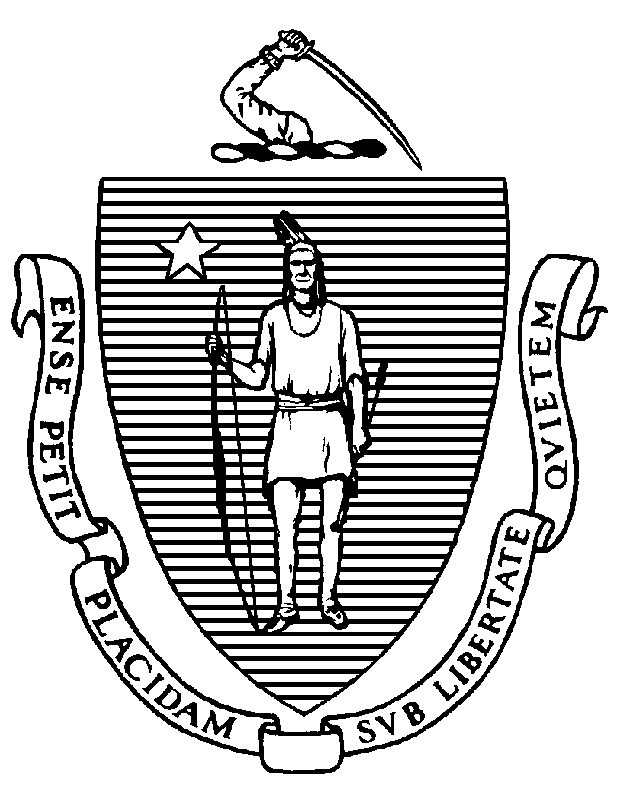 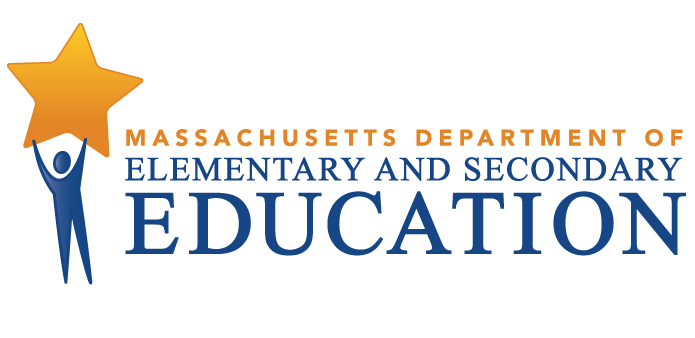 COORDINATED PROGRAM REVIEWMID-CYCLE REPORTDistrict: Mohawk Trail Regional School DistrictMCR Onsite Date: 02/01/2017Program Area: Special EducationMitchell D. Chester, Ed.D.Commissioner of Elementary and Secondary EducationCOORDINATED PROGRAM REVIEWMID-CYCLE REPORTCOORDINATED PROGRAM REVIEWMID-CYCLE REPORTCOORDINATED PROGRAM REVIEWMID-CYCLE REPORTSE Criterion # 9 - Timeline for determination of eligibility and provision of documentation to parentRating:ImplementedBasis for Findings:A review of student records and staff interviews indicated that the district convenes an IEP Team to determine whether a student is eligible for special education and provides to the parent either a proposed IEP and proposed placement or a written explanation of the finding of no eligibility within forty-five school working days after receipt of the parent's written consent to an initial evaluation or a re-evaluation.SE Criterion # 13 - Progress Reports and contentRating:ImplementedBasis for Findings:A review of student records and staff interviews indicated that progress reports are provided at least as often as parents are informed of the progress of non-disabled students and consistently address student progress towards annual IEP goals, including the progress reports for students in grades K-2 at the Buckland-Shelburne Elementary School.Where a student's eligibility terminates because the student has graduated from secondary school or exceeded the age of eligibility, the district provides the student with a summary of his or her academic achievement and functional performance, including recommendations on how to assist the student in meeting his or her postsecondary goals.SE Criterion # 14 - Review and revision of IEPsRating:ImplementedBasis for Findings:A review of student records and staff interviews indicated that at least annually, on or before the anniversary date of the IEP, the Team convenes to consider the student's progress and to review, revise, or develop a new IEP or refer the student for a re-evaluation, as appropriate. The Team reviews and revises the student's IEP to address any lack of expected progress towards the annual goals and in the general curriculum.In cases when the district and parent agree to make changes to a student's IEP between annual IEP meetings, the district documents these changes with an amendment. Parents are consistently provided with a revised copy of the IEP with amendments incorporated.SE Criterion # 18A - IEP development and contentRating:ImplementedBasis for Findings:A review of student records and staff interviews indicated that upon determining that the student is eligible for special education, IEP Teams develop the IEP, addressing all elements of the current IEP format provided by the Department of Elementary and Secondary Education. Staff interviews indicated that the IEP is not changed outside of the Team meeting.A review of student records also indicated that IEP Teams specifically address the skills and proficiencies needed to avoid and respond to bullying, harassment, or teasing for students whose disability affects social skills development, when the student's disability makes him or her vulnerable to bullying, harassment or teasing, and for students identified with a disability on the autism spectrum. Record review indicated that IEP Teams document their considerations of the skills and proficiencies needed by students in the Student Strengths and Weaknesses, Goals, and Additional Information sections of the IEP.SE Criterion # 18B - Determination of placement; provision of IEP to parentSE Criterion # 18B - Determination of placement; provision of IEP to parentSE Criterion # 18B - Determination of placement; provision of IEP to parentSE Criterion # 18B - Determination of placement; provision of IEP to parentRating:Rating:Rating:Rating:Partially ImplementedPartially ImplementedPartially ImplementedPartially ImplementedBasis for Findings:Basis for Findings:Basis for Findings:Basis for Findings:A review of student records and staff interviews indicated that IEP Teams develop the IEP prior to determining the appropriate placement to deliver the student's identified services and accommodations. Record review and staff interviews demonstrated that Teams consistently ensure that students are educated in the school she or he would attend if the student did not require special education, unless otherwise required by the IEP. Record review also demonstrated that placements are based on the IEP, including the types of related services, types of settings, types of service providers and location where services are to be provided.A review of student records and staff interviews indicated that the district provides parents with two copies of the proposed IEP and proposed placement along with the required notice, but not immediately following the development of the IEP. A review of student records and staff interviews indicated that IEP Teams develop the IEP prior to determining the appropriate placement to deliver the student's identified services and accommodations. Record review and staff interviews demonstrated that Teams consistently ensure that students are educated in the school she or he would attend if the student did not require special education, unless otherwise required by the IEP. Record review also demonstrated that placements are based on the IEP, including the types of related services, types of settings, types of service providers and location where services are to be provided.A review of student records and staff interviews indicated that the district provides parents with two copies of the proposed IEP and proposed placement along with the required notice, but not immediately following the development of the IEP. A review of student records and staff interviews indicated that IEP Teams develop the IEP prior to determining the appropriate placement to deliver the student's identified services and accommodations. Record review and staff interviews demonstrated that Teams consistently ensure that students are educated in the school she or he would attend if the student did not require special education, unless otherwise required by the IEP. Record review also demonstrated that placements are based on the IEP, including the types of related services, types of settings, types of service providers and location where services are to be provided.A review of student records and staff interviews indicated that the district provides parents with two copies of the proposed IEP and proposed placement along with the required notice, but not immediately following the development of the IEP. A review of student records and staff interviews indicated that IEP Teams develop the IEP prior to determining the appropriate placement to deliver the student's identified services and accommodations. Record review and staff interviews demonstrated that Teams consistently ensure that students are educated in the school she or he would attend if the student did not require special education, unless otherwise required by the IEP. Record review also demonstrated that placements are based on the IEP, including the types of related services, types of settings, types of service providers and location where services are to be provided.A review of student records and staff interviews indicated that the district provides parents with two copies of the proposed IEP and proposed placement along with the required notice, but not immediately following the development of the IEP. Department Order of Corrective Action:Department Order of Corrective Action:Department Order of Corrective Action:Department Order of Corrective Action:Review the district procedures on providing the parent/guardian two copies of the proposed IEP and placement immediately following the development of the IEP and provide staff training on the procedures.Develop an internal oversight and tracking system to ensure that the district sends two copies of the proposed IEP and placement immediately following the development of the IEP. The tracking system should include periodic reviews by an administrator to ensure continuing compliance.Subsequent to all corrective actions, conduct a review of a sample of student records from across all grade levels and schools in which Team meetings were held, ensuring parents/guardians are provided with a proposed IEP and placement immediately following the development of the IEP. * Please note when conducting internal monitoring the district must maintain the following documentation and make it available to the Department upon request: a) list of student names and grade levels for the records reviewed; b) date of the review; c) name of person(s) who conducted the review with their role(s) and signature(s).Review the district procedures on providing the parent/guardian two copies of the proposed IEP and placement immediately following the development of the IEP and provide staff training on the procedures.Develop an internal oversight and tracking system to ensure that the district sends two copies of the proposed IEP and placement immediately following the development of the IEP. The tracking system should include periodic reviews by an administrator to ensure continuing compliance.Subsequent to all corrective actions, conduct a review of a sample of student records from across all grade levels and schools in which Team meetings were held, ensuring parents/guardians are provided with a proposed IEP and placement immediately following the development of the IEP. * Please note when conducting internal monitoring the district must maintain the following documentation and make it available to the Department upon request: a) list of student names and grade levels for the records reviewed; b) date of the review; c) name of person(s) who conducted the review with their role(s) and signature(s).Review the district procedures on providing the parent/guardian two copies of the proposed IEP and placement immediately following the development of the IEP and provide staff training on the procedures.Develop an internal oversight and tracking system to ensure that the district sends two copies of the proposed IEP and placement immediately following the development of the IEP. The tracking system should include periodic reviews by an administrator to ensure continuing compliance.Subsequent to all corrective actions, conduct a review of a sample of student records from across all grade levels and schools in which Team meetings were held, ensuring parents/guardians are provided with a proposed IEP and placement immediately following the development of the IEP. * Please note when conducting internal monitoring the district must maintain the following documentation and make it available to the Department upon request: a) list of student names and grade levels for the records reviewed; b) date of the review; c) name of person(s) who conducted the review with their role(s) and signature(s).Review the district procedures on providing the parent/guardian two copies of the proposed IEP and placement immediately following the development of the IEP and provide staff training on the procedures.Develop an internal oversight and tracking system to ensure that the district sends two copies of the proposed IEP and placement immediately following the development of the IEP. The tracking system should include periodic reviews by an administrator to ensure continuing compliance.Subsequent to all corrective actions, conduct a review of a sample of student records from across all grade levels and schools in which Team meetings were held, ensuring parents/guardians are provided with a proposed IEP and placement immediately following the development of the IEP. * Please note when conducting internal monitoring the district must maintain the following documentation and make it available to the Department upon request: a) list of student names and grade levels for the records reviewed; b) date of the review; c) name of person(s) who conducted the review with their role(s) and signature(s).Required Elements of Progress Reports:Required Elements of Progress Reports:Required Elements of Progress Reports:Required Elements of Progress Reports:Provide evidence of training (agenda, attendance sheet with staff name, role and signature, and materials used) by October 6, 2017.Submit a description of the internal oversight and tracking system, along with the name and role of the person designated for oversight by October 6, 2017.Submit the results of the internal review of student records and include the following: 1. the number of records reviewed; 2. the number of records in compliance;3. for any records not in compliance, determine the root cause; and 4. the specific corrective actions taken to remedy the non-compliance.Please submit the above information by December 7, 2017.Provide evidence of training (agenda, attendance sheet with staff name, role and signature, and materials used) by October 6, 2017.Submit a description of the internal oversight and tracking system, along with the name and role of the person designated for oversight by October 6, 2017.Submit the results of the internal review of student records and include the following: 1. the number of records reviewed; 2. the number of records in compliance;3. for any records not in compliance, determine the root cause; and 4. the specific corrective actions taken to remedy the non-compliance.Please submit the above information by December 7, 2017.Provide evidence of training (agenda, attendance sheet with staff name, role and signature, and materials used) by October 6, 2017.Submit a description of the internal oversight and tracking system, along with the name and role of the person designated for oversight by October 6, 2017.Submit the results of the internal review of student records and include the following: 1. the number of records reviewed; 2. the number of records in compliance;3. for any records not in compliance, determine the root cause; and 4. the specific corrective actions taken to remedy the non-compliance.Please submit the above information by December 7, 2017.Provide evidence of training (agenda, attendance sheet with staff name, role and signature, and materials used) by October 6, 2017.Submit a description of the internal oversight and tracking system, along with the name and role of the person designated for oversight by October 6, 2017.Submit the results of the internal review of student records and include the following: 1. the number of records reviewed; 2. the number of records in compliance;3. for any records not in compliance, determine the root cause; and 4. the specific corrective actions taken to remedy the non-compliance.Please submit the above information by December 7, 2017.Progress Report Due Date(s):Progress Report Due Date(s):Progress Report Due Date(s):Progress Report Due Date(s):10/06/201712/07/2017SE Criterion # 22 - IEP implementation and availabilityRating:ImplementedBasis for Findings:A review of student records and staff interviews at Buckland-Shelburne Elementary School indicated that when the IEP of a student has been accepted in whole or in part by the student's parent, the district does not delay implementation of the IEP due to lack of classroom space or personnel and provides the services on the accepted IEP without delay. There is a licensed special education teacher providing services to students at the K-2 level.SE Criterion # 26 - Parent participation in meetingsRating:ImplementedBasis for Findings:The district provided the special education student roster as requested by the Department.SE Criterion # 32 - Parent advisory council for special educationRating:ImplementedBasis for Findings:A review of documentation and interviews indicated that the district has established a district-wide parent advisory council on special education.SE Criterion # 34 - Continuum of alternative services and placementsRating:ImplementedBasis for Findings:See SE 22.SE Criterion # 36 - IEP implementation, accountability and financial responsibilityRating:ImplementedBasis for Findings:See SE 22.